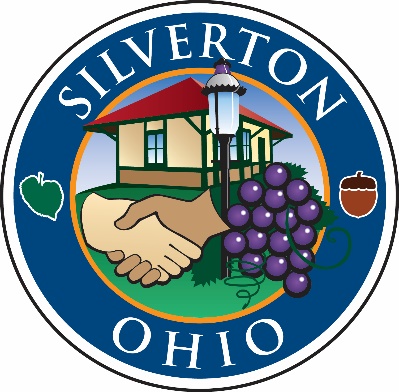 RECORD OF PROCEEDINGSMinutes of the Silverton Village Council MeetingHeld Thursday, November 19, 2015The Council of the Village of Silverton met for a workshop in Council Chambers at 6860 Plainfield Road at 7:00 pm on Thursday, November 19, 2015. Mayor Smith called the meeting to order.OPENING REMARKS:Mayor Smith led a moment of prayer followed by the Pledge of Allegiance. ROLL CALL:Elected Officials:John Smith, Mayor			PresentShirley Hackett-Austin, Council	PresentMark Quarry, Council			PresentFrank Sylvester, Council		PresentIdella Thompson, Council		PresentDottie Williams, Council		PresentFranklin Wilson, Council		PresentAlso present:Tom Carroll, Village Manager Meredith George, Village ClerkBryan Pacheco, Village SolicitorPat Wirthlin, Finance DirectorSgt. Jay Schmidt, HCSOMAYOR’S COMMENTS AND GUESTS:Mrs. Williams introduced the November 2015 Student of the Month, Mr. Yeremyyah Yisrael. Mayor Smith presented Mr. Yisrael with a proclamation. Congratulations Yeremyyah! Ms. Lenise Fugua, Principal at Silverton Paideia Elementary, gave the Principal’s Report. Ms. Fuqua stated Silverton Paideia recently lost one of its students to leukemia and is taking donations to help the family offset lost wages. Mr. Sylvester stated the Silverton Community will keep the child’s family in our prayers. Mr. Fuqua also reported the school continues to teach the principles of “The Leader in Me” and see the students using what they have learned to solve problems. Mayor Smith introduced Mrs. Pam Rezai, a marketing and branding consultant. Mrs. Rezai is working with Silverton to develop marketing initiatives and engage residents. Specific initiatives include Silverton Ambassadors, a welcome packet and establishing a Facebook page. Council thanked Mrs. Rezai for her presentation. Mayor Smith noted that he would like to move the December 17th business meeting to December 10th. Council was in agreement. Mrs. Williams motioned to move the December 17, 2015 Council meeting to December 10, 2015. Mr. Quarry seconded the motion. Motion carried by a unanimous voice vote. Mayor Smith reminded everyone of Meier’s Winery’s 125th Anniversary Party this Saturday, November 21 at the winery. Mayor Smith noted the newly re-elected Council Members will be sworn in by Mr. Pacheco at the beginning of the December 3 workshop. APPROVAL OF MINUTES FROM PRIOR MEETINGS:Mayor Smith presented the minutes from the October 15, 2015 Council Meeting, the October 23, 2015 Special Council Meeting and the November 5, 2015 Workshop. Mr. Quarry moved to approve the minutes and the motion was seconded by Mrs. Williams. Motion carried by a unanimous voice vote.  PUBLIC COMMENT:
Ms. Lettie Davis Ms. Davis addressed Council stating that she recently moved back to Silverton and is looking to purchase a home here. Ms. Davis voiced concerns about copper theft. Sgt. Schmidt made a note of Ms. Davis’ concerns. OLD BUSINESS AND GENERAL COMMENTS:
None. NEW BUSINESS AND COMMITTEE REPORTS:Village Manager’s Report Mr. Carroll reported that the residents in the area of S. Broadlawn, Gatewood and N. Broadlawn have voiced frustration about the road project lately, which is understandable. Thankfully, the first course will be laid on S. Broadlawn on Friday (weather permitting). Blue Ash Road, N Broadlawn and Gatewood will not be finished until spring. Mr. Quarry added the contractors have been great to work with and he has not received any complaints about the Sibley Avenue project. Committee Reports/Open DiscussionMr. Sylvester – no report. Mrs. Williams reported a citizen board has been appointed to assist the Fire District with their hiring process. Representing Silverton are Don Kincaid, owner of Gardens Plus, and Britt Born. Mr. Quarry reported the storm water fees may be going up. He will keep Council and the residents posted. Mr. Quarry thanked Sgt. Schmidt for his report and asked that the holiday crime prevention tips be placed on the website.   Mrs. Thompson – no report. Mr. Wilson reported the Urban Forestry Board met earlier this afternoon. Nominations were taken for the 2016-18 slate of officers: Donna Bartley – Chair, Idella Thompson – Vice-Chair, Sandy Matey – Secretary, Franklin Wilson – Council Representative, Shirley Hackett-Austin – Voting Member, Marcella Trice – Arbor Day Celebration Coordinator. The board reviewed 2015’s accomplishments and the budget for 2016. Mrs. Hackett-Austin reported the SBA Tree Lighting Ceremony is Saturday, November 28 from 5:00 – 6:30 p.m. at the Silverton Train Station. Light refreshments will be served. Santa will be there to visit with the children. INTRODUCTION AND READING OF NEW AND/OR PENDING LEGISLATION:Mrs. George gave the reading of Ordinance 15-3486 An Ordinance to Amend Chapter 36 of the Codified Ordinances of the Village of Silverton Regarding Municipal Income Tax and Declaring an Emergency. Mr. Sylvester motioned for passage and was seconded by Mr. Quarry. A roll call vote was taken. All members present voted aye. Motion carried. Mr. Wilson motioned to suspend the rules and was seconded by Mr. Quarry. A roll call vote was taken. All members present voted aye. Motion carried. Mrs. George gave the reading of Ordinance 15-3487 Supplemental Appropriations Ordinance Number 5, Amending Ordinance 14-3831, 15-3440, 15-3466, 15-3471 and 15-3478, and Revising Appropriations for the Expenses of the Village of Silverton, Ohio for the Fiscal Year 2015. Mr. Wilson motioned for passage and was seconded by Mr. Sylvester. A roll call vote was taken. All members voted aye. Motion carried. MOTION TO RETIRE TO EXECUTIVE SESSION:
At 8:06 p.m., Mr. Quarry moved to retire to executive session to consider the purchase of property for public purpose, or for the sale of property at competitive bidding, if premature disclosure of information would give an unfair competitive or bargaining advantage to a person whose personal, private interest is adverse to the general public interest, per O.R.C. 121.22(G)2, and to consider confidential information related to the marketing plans, specific business strategy, production techniques, trade secrets, or personal financial statements of an applicant for economic development assistance, or to negotiations with other political subdivisions respecting requests for economic development assistance, per O.R.C. 121.22(G)8. Mrs. Thompson seconded the motion. A roll call vote was taken. All members present voted aye. Motion carried. At 8:33 p.m., Mr. Quarry moved to end executive session. Mrs. Williams seconded the motion. A roll call vote was taken. All members present voted aye. Motion carried.MOTION TO RECONVENE THE REGULAR SESSION:Mr. Sylvester moved to reconvene the regular session. Mrs. Williams seconded the motion. Motioned carried by a unanimous voice vote. Mr. Wilson motioned to instruct Mr. Carroll to negotiate a development agreement with Miller-Valentine for the economic development project at Stewart and Montgomery Roads. Mrs. Thompson seconded the motion. Sylvester – aye, Williams – aye, Quarry – nay, Thompson – aye, Wilson – aye, Hackett-Austin – nay. Motion carried. ADJOURNMENT:Mrs. Thompson motioned for adjournment and was seconded by Mr. Wilson. Motion carried by a unanimous voice vote.The meeting was adjourned at 8:35 p.m.Respectfully submitted,_____________________________        Meredith L. GeorgeClerk of Council_____________________________John A. SmithMayor